В результате вмешательства прокуратуры Яльчикского района перечислены алименты Прокуратурой Яльчикского района по обращению местной жительницы проведена проверка по вопросу бездействия судебного пристава-исполнителя по взысканию алиментов на содержание ребенка.В ходе проведения проверки правильности и своевременности перечисления денежных средств, установлено, что, в нарушение Федерального закона от 02.10.2007 № 229-ФЗ «Об исполнительном производстве» перечисление денежных средств взыскателю периодически осуществлялось с нарушением срока, то есть, свыше 5 операционных дней.Более того, в июле текущего года денежные средства в счет оплаты алиментов поступили в нарушение очередности удовлетворения требований взыскателя, предусмотренной Федеральным законом от 02.10.2007 № 229-ФЗ «Об исполнительном производстве», в связи с чем, в последующем были списаны в счет погашения задолженности заявителя по исполнительному производству, по которому она является должником.Таким образом, в связи с периодической задержкой перечисления алиментов и их отсутствием в июле текущего года, нарушены нематериальные права заявителя на нормальную жизнедеятельность.По данным фактам прокуратурой района в адрес руководителя Управления Федеральной службы судебных приставов по Чувашской Республике – Чувашии внесено представление об устранении нарушений законодательства об исполнительном производстве, которое в настоящее время находится на рассмотрении.Также в рамках оказания правовой помощи заявителю подготовлено исковое заявление о взыскании компенсации морального вреда.И.о. прокурора Яльчикского района советник юстиции                                                                                 В.В. ПутяковВ результате вмешательства прокуратуры Яльчикского района погашена задолженность бюджетфинансируемой организацииПрокуратурой Яльчикского района исходя из сведений, поступивших из ресурсоснабжающей организации, проведен анализ задолженности бюджетофинансируемых организаций за предоставленные услуги.В ходе проведения проверки установлена просроченная задолженность БУ «Яльчикская центральная больница» Минздрава Чувашии за услуги по водоснабжению и водоотведению по состоянию на август 2022 года в размере 182, 28 тыс. руб., из чего следует что действенных мер для погашения задолженности руководством больницы не принимается. Несвоевременная оплата контракта негативно влияет на авторитет бюджетной организации, а также порождает право подрядчика на взыскание с заказчика неустойки за несвоевременную оплату, что неизбежно повлечет неэффективное использование бюджета.По данному факту прокуратурой района в адрес главного врача БУ «Яльчикская центральная больница» Минздрава Чувашии внесено представление об устранении нарушений законодательства о контрактной системе в сфере закупок для муниципальных нужд, законодательства о водоснабжении и водоотведении.В результате прокурорского вмешательства задолженность за услуги по водоснабжению и водоотведению погашена в полном объеме.И.о. прокурора Яльчикского района советник юстиции                                                                             В.В. ПутяковСудом удовлетворено исковое заявление прокурора Яльчикского района об обязании администрации сельского поселения привести покрытие автомобильной дороги в соответствии с требованиями ГОСТПрокуратурой Яльчикского района по обращению местного жителя проведена проверка соблюдения законодательства о безопасности дорожного движения, об автомобильных дорогах и о дорожной деятельности. В ходе проверки автомобильной дороги, расположенной по 
ул. Николаева дер. Полевые Пинеры Яльчикского района установлено, что в нарушение СП 34.13330.2021 «Свод правил. Автомобильные дороги. СНиП 2.05.02-85*» указанная дорога не имеет твердого покрытия.По данному факту прокуратурой района 07.06.2021 в адрес и.о. главы администрации Кильдюшевского сельского поселения Яльчикского района внесено представление об устранении нарушений и недопущении их впредь, в ответе на которое было указано, что на 2022 год запланированы мероприятия по устранению нарушений закона.Однако, по состоянию на 10.07.2022 администрацией сельского поселения ремонтные работы указанного участка дороги не произведены, в связи чем прокуратурой района в Яльчикский районный суд подано исковое заявление об обязании администрации сельского поселения привести покрытие автомобильной дороги в соответствии с требованиями ГОСТ Р 50597-2017 «Автомобильные дороги и улицы. Требования к эксплуатационному состоянию, допустимому по условиям обеспечения безопасности дорожного движения. Методы контроля» путем проведения профилировки грунтовых дорог, восстановления поперечного профиля и ровности проезжей части гравийных и щебеночных покрытий с добавлением щебня, гравия или других материалов с расходом до 300 м2 на 1 километр.Решением суда исковое заявление прокурора удовлетворено.Решение суда в законную силу не вступило.Прокурор Яльчикского района советник юстиции                                                                         А.Н. КудряшовСудом удовлетворены исковые заявления прокурора Яльчикского района об обязании администраций сельских поселений оформить декларации безопасности на гидротехнические сооруженияПрокуратурой Яльчикского района проведена проверка соблюдения требований законодательства в сфере обеспечения безопасности гидротехнических сооружений, расположенных на территории Яльчикского района.Проверкой установлено, что в собственности Новошимкусского сельского поселения Яльчикского района имеется гидротехническое сооружение – плотина на р.Малая Була у дер.Полевые Буртасы.В нарушение требований статей 9, 10 17 Федерального закона от 21.07.1997 № 117-ФЗ «О безопасности гидротехнических сооружений», а также постановления Правительства РФ от 20.11.2020 № 1892 
«О декларировании безопасности гидротехнических сооружений» отсутствует декларация безопасности вышеуказанного гидротехнического сооружения; его преддекларационное обследование безопасности не проведено; не имеется финансового обеспечения гражданской ответственности в случае возмещения вреда, причиненного в результате аварии; не организована эксплуатация гидротехнического сооружения в соответствии с разработанными и согласованными с органами федерального государственного надзора в области безопасности гидротехнических сооружений правилами эксплуатации; не обеспечена разработка и своевременное уточнение критериев безопасности; не созданы финансовые и материальные резервы, предназначенные для ликвидации аварии указанного гидротехнического сооружения.По данному факту 10.02.2022 в адрес главы администрации сельского поселения внесено представление, по результатам рассмотрения которого меры по устранению нарушений закона не приняты, в связи с чем, прокуратурой района в Яльчикский районный суд подано административное исковое заявление о признании незаконным бездействия администрации сельского поселения, выразившееся в непринятии мер по устранению нарушений и возложении обязанности по их устранению.Решением суда данное исковое заявление удовлетворено.Решение суда в законную силу не вступило.Прокурор Яльчикского района советник юстиции                                                                          А.Н. КудряшовИнформационный бюллетень «Вестник Малотаябинского сельского поселения Яльчикского района»отпечатан в администрации Малотаябинского сельского поселения Яльчикского района Чувашской РеспубликиАдрес: д.Малая Таяба, ул. Новая, д.17                                 Тираж  10 экз.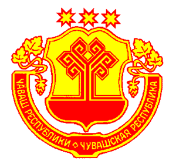 Информационный бюллетеньВестник Малотаябинского сельского поселения Яльчикского районаУТВЕРЖДЕНРешением Собрания депутатов Малотаябинского сельского поселения Яльчикского района№ 2/5 от “01” февраля 2008г.№43“08” сентября2022г.